SANYS Update 8/30/2021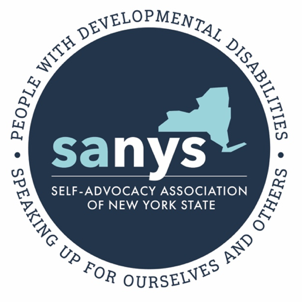 SANYS 2021 Central/Northern RegionalSelf-Advocacy Conference “We’re Back, Stronger Than Ever”September 1st and 2nd, 2021Please note that there are three different zoom links listed at the bottom of each section of the conference September 1st  (6:00 PM – 8:00 PM)6:00 PM:Welcoming remarks from our Board President, BJ StasioHousekeeping remarks from Robert BeldenIntroductions by our Master of Ceremonies Kevin Cobb6:15 PM - Keynote Presentation by Sally Johnston	Come listen to Sally, a longtime disability rights activist in Central NY who was instrumental in the forming of Disabled In Action, a rights organization responsible for many advancements in accessibility and civil rights for people with disabilities in Syracuse and Central NY.  Sally was also a Field Assistant for SANYS in the early days of the Grass Roots Organizing Program, a position which put her in the forefront of the creation of many of the self-advocacy groups that formed in Central NY.  Many of these groups are still meeting regularly today7:15 - Talent ShowListen as our regional self-advocates showcase their talents.  Feel free to get in line to show off your own.Join Zoom Meetinghttps://us02web.zoom.us/j/86923094950Dial by your location     +1 929 205 6099 US (New York)Meeting ID: 869 2309 4950September 2nd  (11:00 AM -3:00 PM)Please note the new Zoom link at the bottom11:00 AM - Welcoming remarks and housekeeping from our Master of Ceremonies, Robert Belden11:10 AM – Description of the new SANYS Board of Directors Election process with Central/Northern Regional Coordinator, Dan Flanigan11:30 AM – Workshop #1, Moving on Up (and out) with Ed Palumbo, CNY Self-Advocate and former SANYS Board member, and Christopher Burrows, Lifeplan CCO Care Coordinator.  Listen as Ed and Chris talk about what to expect when you decide to make that move out on your own. 12:30 PM – Short break12:40 PM – Workshop #2, How to Talk to Your DSP, with members of the North Country Self-Advocates.  Listen as this dynamic group of self-advocates talk about how they let their DSPs know how they wish to be supported.1:40 PM – Short Break1:50 PM – My Confidentiality Was Violated, Allan Walley.  Listen as Allan talks about his legal battle with his former DSPs after he moved out of a NYS institution and began living on his own.  Allan’s struggle is both moving and maddening.  You’ll want to hear all about it.2:50 PM – Wrap up and farewell! Join Zoom Meetinghttps://us02web.zoom.us/j/88129076301Dial by your location +1 929 205 6099 US (New York)Meeting ID: 881 2907 6301September 2nd  Session 2 (6:00 PM)6:00 PM – Welcoming remarks from Master of Ceremonies Heather RomanekHousekeeping remarks by Robert Belden6:15 PM - Self-Advocacy/Disability Rights Trivia Contest – Members of the Self-Advocacy NetworkCome and show off your knowledge of SANYS history and the history of the Disability Rights Movement in this fun workshop in the form of a trivia contest.  Who will be the Central/Northern Region Trivia Champion for 2021?7:30 PM – Closing remarks and farewellJoin Zoom Meetinghttps://us02web.zoom.us/j/82030078975Dial by your location+1 929 205 6099 US (New York)Meeting ID: 820 3007 8975Please Note the time change this week’s and next week’ s  Get to know you 9/2 Get to Know You  3:30pm -5pm9/9 Get to Know You  4:30pm - 6pmMARK YOUR CALENDARSYou are invited to a Talent Show When: Sep 15, 2021 07:00 PM Eastern Time (US and Canada) Register in advance for this meeting:https://us02web.zoom.us/meeting/register/tZ0rdO6spzMuGtZuPyi14BwJfZMitnvzTzZV After registering, you will receive a confirmation email containing information about joining the meeting.-- Fradeline Garcia (Freddie)Disabilities Coordinator fgarcia@friedbergjcc.orgWeekly Zoom Meeting Calendar – The following meetings happen every week and the links are always the same unless *noted. Schedule may vary on holidays.Check SANYS Statewide Facebook Page https://www.facebook.com/SelfAdvNYS for updates and special events. Monday9:30-10:00am Coffee Clutch hosted by SANYS Long Islandhttps://us02web.zoom.us/j/200922882Meeting ID: 200 922 882One tap mobile +19292056099,,200922882# US (New York)10-11a Coffee Chat hosted by People Inc.https://us02web.zoom.us/j/7163227070Meeting ID 716 322 7070Password on request to rbanner@people-inc.org11:15am Disability and Identity hosted by Center for Self Advocacyhttps://us02web.zoom.us/j/88069812169?pwd=L2R6aHJCZnZPNngzZlRKbnpPUjhSQT0912:00 Lunchtime MeditationJoin Zoom Meeting
https://us06web.zoom.us/j/87198927379

Meeting ID: 871 9892 7379
One tap mobile
+16465588656,,87198927379# US (New York)

Dial by your location
        +1 646 558 8656 US (New York)https://zoom.us/j/324815633Or call 1-929-436-2866 and the Meeting ID: 324 815 633Or go to zoom.us click on join a meeting and put in 324 815 633  4:30-5:30pm Tea Time hosted by People Inc.https://us02web.zoom.us/j/7163227070Meeting ID 716 322 7070Password on request to rbanner@people-inc.orgTuesday10-11a Coffee Chat hosted by People Inc.https://us02web.zoom.us/j/7163227070Meeting ID 716 322 7070Password on request to rbanner@people-inc.org 11:00 am Social Justice Group hosted by Center for Self Advocacyhttps://us02web.zoom.us/j/86200517129?pwd=WE9ZQlFDRW9OV3JDeTRjWDI5NzNuQT09One tap mobile +17209289299,,86200517129#,,,,,,0#,,12344#Dial by your location        +1 720 928 9299Meeting ID: 862 0051 71294:30-5:30pm Tea Time hosted by People Inc.https://us02web.zoom.us/j/7163227070Meeting ID 716 322 7070Password on request to rbanner@people-inc.orgWednesday 10-11a Coffee Chat hosted by People Inc.https://us02web.zoom.us/j/7163227070Meeting ID 716 322 7070Password on request to rbanner@people-inc.org12-12:30pm “Livin’ God’s Crazy Dream” Poetry Reading Tune into Facebook for a reading by Poet Andrew Calderone aka The Poet AIC sponsored by Starlight StudiosMany of you might know Andy by his poem “Proclamation” - a powerful work that he has performed at self advocacy conferences and Disability Pride events. Click below to watch the Facebook Live broadcast of his reading. https://www.facebook.com/events/30568726612628461-2:45pm Staying Connected Advocacy/Wellness. Zoom Link:  https://us02web.zoom.us/j/88433136961Meeting ID: 884 3313 6961Call in: 1-929-205-60993-4:00pm Adventure Time Wednesday: Exploring the World through Art: Books, Poems, and Music.Zoomlink:  https://us02web.zoom.us/j/83386639115?pwd=U3prVXF5RFh1K0MzQU5LeC9FaE5sZz09Meeting ID: 833 8663 9115  Call In#1-929-205-6099 4:30-5:30pm Tea Time hosted by People Inc.https://us02web.zoom.us/j/7163227070Meeting ID 716 322 7070Password on request to rbanner@people-inc.orgThursday 10-11a Coffee Chat hosted by People Inc.https://us02web.zoom.us/j/7163227070Meeting ID 716 322 707011:00 Women’s Grouphttps://us02web.zoom.us/j/82909170074  password on request to: smascio@center4sa.org 1:00 -2:00 pm SARTAC ZOOM Meetinghttps://zoom.us/j/324815633Or call 1-929-436-2866 and the Meeting ID: 324 815 633Or go to zoom.us click on join a meeting and put in 324 815 633 3:30pm -5pm"Get to Know You" - is an open discussion meeting where we can get to know each other better hosted by the Finger Lakes Region .https://us02web.zoom.us/j/84745551582
or call: 1-929-205-6099 Meeting ID: 847 4555 15824:30p-5:30p Thursday Coloring/Crafts/Conversation hosted by People Inchttps://us02web.zoom.us/j/7163227070Meeting ID 716 322 7070Password on request to rbanner@people-inc.org Friday Coffee Chat from 10-11ahosted by People Inc.https://us02web.zoom.us/j/7163227070Meeting ID 716 322 7070Password on request to  rbanner@people-inc.orgTopic: Lunchtime Meditation
Time: 12:00 PM Eastern Time (US and Canada)
        Every week on Mon, Fri, until Sep 13, 2021, 13 occurrence(s)

Join Zoom Meeting
https://us06web.zoom.us/j/87198927379

Meeting ID: 871 9892 7379
One tap mobile
+16465588656,,87198927379# US (New York)

Dial by your location
        +1 646 558 8656 US (New York)1:00 – 3:00pm Staying Connected: Open Mic Support Grouphttps://us02web.zoom.us/j/841449656544:30p-5:30p Friday Happy Hour Hosted by People Inchttps://us02web.zoom.us/j/7163227070Meeting ID 716 322 7070Password on request to rbanner@people-inc.orgSaturday1-2pm  Gwen and Shanell’s Saturday Soireehttps://us02web.zoom.us/j/7163227070Meeting ID 716 322 7070Password on request  advocacydept@people-inc.orgRight to Ride Support GroupJoin Zoom Meetinghttps://us02web.zoom.us/j/86976353785Meeting ID: 869 7635 3785One tap mobile+19292056099,,86976353785# US (New York)7:30-9:30 DJ Joe Dance Party Join Zoom Meeting
https://zoom.us/j/98074946684
Meeting ID: 980 7494 6684
One tap mobile
+19292056099,,98074946684#Sunday 1-2 Christy’s Corner Meeting ID 716 322 7070For password email advocacydept@people-inc.org